 											ՆԱԽԱԳԻԾՀԱՅԱՍՏԱՆԻ   ՀԱՆՐԱՊԵՏՈՒԹՅԱՆ  ԿԱՌԱՎԱՐՈՒԹՅՈՒՆՈ Ր Ո Շ ՈՒ Մ«     »   2019 թվականի N    -Ն ԿՅԱՆՔԻ ԴԺՎԱՐԻՆ ԻՐԱՎԻՃԱԿՈՒՄ ՀԱՅՏՆՎԱԾ  ԵՐԵԽԱՆԵՐԻՆ, ՏԱՐԵՑՆԵՐԻՆ ԵՎ ՀԱՇՄԱՆԴԱՄՈւԹՅՈՒՆ ՈՒՆԵՑՈՂ ԱՆՁԱՆՑ  ՄԱՏՈՒՑՎՈՂ ԽՆԱՄՔԻ ԾԱՌԱՅՈՒԹՅՈՒՆՆԵՐԸ ՊԵՏԱԿԱՆ ՎԿԱՅԱԳՐԻ ՄԻՋՈՑՈՎ ՏՐԱՄԱԴՐԵԼՈՒ   ԿԱՐԳԸ, ՎԿԱՅԱԳՐԻ ԳՆԱՅԻՆ ԱՐԺԵՔԸ, ՊԵՏԱԿԱՆ ՎԿԱՅԱԳՐԻ ՁԵՎԸ ՀԱՍՏԱՏԵԼՈՒ  ՄԱՍԻՆՀիմք ընդունելով «Սոցիալական աջակցության մասին» Հայաստանի Հանրապետության օրենքի 8-րդ հոդվածի 9-րդ մասը՝        Հայաստանի Հանրապետության կառավարությունը որոշում է.1.  Հաստատել՝          1) Կյանքի դժվարին իրավիճակում հայտնված երեխաներին, տարեցներին և հաշմանդամություն ունեցող անձանց մատուցվող խնամքի ծառայությունները պետական վկայագրերի միջոցով տրամադրելու կարգը՝ համաձայն N 1 հավելվածի.2) Պետական վկայագրերի ձևերը՝ համաձայն N 2 հավելվածի:     2. Սահմանել, որ` պետական վկայագիրը ֆինանսական փաստաթուղթ է, որն ունի որոշակի արժեք և դրա վրա նշվում է ծառայության որոշակի տեսակի անվանումը և գինը:     3. Պետական վկայագրի արժեքը սահմանվում է երեխաներին, տարեցներին և հաշմանդամություն ունեցող անձանց  խնամքի ծառայություններ տրամադրելու համար ՀՀ պետական բյուջեով համապատասխան ծառայության համար  մեկ անձի հաշվարկով նախատեսված գումարի չափով:      4. Սույն որոշումն ուժի մեջ է մտնում պաշտոնական հրապարակմանը հաջորդող տասներորդ օրվանից:ԿԱՐԳ ԿՅԱՆՔԻ ԴԺՎԱՐԻՆ ԻՐԱՎԻՃԱԿՈՒՄ ՀԱՅՏՆՎԱԾ  ԵՐԵԽԱՆԵՐԻՆ, ՏԱՐԵՑՆԵՐԻՆ ԵՎ ՀԱՇՄԱՆԴԱՄՈւԹՅՈՒՆ ՈՒՆԵՑՈՂ ԱՆՁԱՆՑ  ՄԱՏՈՒՑՎՈՂ ԽՆԱՄՔԻ ԾԱՌԱՅՈՒԹՅՈՒՆՆԵՐԸ ՊԵՏԱԿԱՆ ՎԿԱՅԱԳՐԻ ՄԻՋՈՑՈՎ ՏՐԱՄԱԴՐԵԼՈՒ   I. ԸՆԴՀԱՆՈՒՐ ԴՐՈՒՅԹՆԵՐ1. Սույն կարգով կարգավորվում են Հայաստանի Հանրապետության պետական բյուջեի միջոցներով կյանքի դժվարին իրավիճակում հայտնված երեխաներին, տարեցներին և հաշմանդամություն ունեցող անձանց (այսուհետ՝ շահառու) խնամքի ծառայությունները պետական վկայագրի միջոցով տրամադրելու հետ կապված հարաբերությունները: 2. Յուրաքանչյուր շահառուի՝ իր գնահատված կարիքին համապատասխան, տրամադրվում է մեկ պետական վկայագիր: 3. Պետական վկայագրի հիման վրա շահառուին խնամքի ծառայությունները տրամադրվում են ՀՀ կառավարության 2015 թվականի սեպտեմբերի 10-ի N 1078-Ն որոշման համաձայն հավաստագրված՝ սոցիալական ծառայություններ տրամադրող կազմակերպությունների (այսուհետ՝ կազմակերպություն) կողմից՝ անկախ կազմակերպական-իրավական ձևից:4. Պետական վկայագրի հիման վրա կազմակերպությունը տրամադրում է խնամք Հայաստանի Հանրապետության կառավարության 2015 թվականի սեպտեմբերի 25-ի N 1112-Ն որոշմամբ  (այսուհետ՝ Որոշում) սահմանված կարգով:5. Պետական վկայագիրը տրամադրվում է Հայաստանի Հանրապետության աշխատանքի և սոցիալական հարցերի նախարարության (այսուհետ` նախարարություն) կողմից՝ Հայաստանի Հանրապետության պետական բյուջեով նախատեսված միջոցների շրջանակներում: 6. Պետական վկայագիրը որոշակի վավերապայմաններով և ձևով փաստաթուղթ է, որը կազմակերպության կողմից մատուցված ծառայության դիմաց պետության կողմից ֆինանսական փոխհատուցման հիմք է:II. ՊԵՏԱԿԱՆ ՎԿԱՅԱԳՐԻ ՄԻՋՈՑՈՎ ՇԱՀԱՌՈՒՆԵՐԻՆ ԽՆԱՄՔԻ ԾԱՌԱՅՈՒԹՅՈՒՆՆԵՐ ՏՐԱՄԱԴՐՈՂ ԿԱԶՄԱԿԵՐՊՈՒԹՅՈՒՆՆԵՐԻ  ՈՐԱԿԱՎՈՐՄԱՆ ԳՈՐԾԸՆԱՑԸ ԵՎ ՑԱՆԿՈՒՄ ԸՆԴԳՐԿԵԼԸ    7. Կազմակերպությունների ընտրության և պայմանագրերի կնքման գործընթացը կազմակերպելու նպատակով նախարարությունում ստեղծվում է մշտապես գործող որակավորման հանձնաժողով, որն հաստատում է որակավորման ընթացակարգի հայտարարության և հրավերի տեքստերը, ուսումնասիրում կազմակերպությունների կողմից ներկայացված փաստաթղթերի համապատասխանությունը հրավերի պահանջներին և տալիս է գրավոր եզրակացություն պայմանագիր կնքելու մասին:8. Կազմակերպությունների որակավորման համար սահմանվում են հետևյալ չափանիշները՝1) որակավորման ընթացակարգին մասնակցելու համար դիմում ներկայացնելու օրվան նախորդող մասնագիտական փորձառություն: Սույն ծրագրի իմաստով մասնագիտական փորձառություն է համարվում  երեխաներին, տարեցներին, հաշմանդամություն ունեցող անձանց տնային պայմաններում, շուրջօրյա խնամքի հաստատություններում, սոցիալական հոգածության ցերեկային կենտրոններում խնամքի ծառայություններ տրամադրելու գործունեությամբ զբաղվելու փորձառություն.2) պայմանագրով ստանձնած պարտավորություններն առանց կանխավճարի կատարելու հնարավորություն.3) մասնագիտական ներուժի առկայությունը.4) տվյալ սոցիալական ծառայություն տրամադրելու գործունեությունը լիազորված պետական մարմնում՝ Հայաստանի Հանրապետության կառավարության 2015 թվականի սեպտեմբերի 10-ի N 1078-Ն որոշմամբ սահմանած կարգով հավաստագրված լինելը.9. Կազմակերպությունները սույն կարգի 7-րդ կետով սահմանված որակավորման չափանիշները հավաստող փաստաթղթերը ներկայացնում է նախարարություն: Ներկայացված փաստաթղթերում անհամապատասխանություններ չլինելու դեպքում նախարարությունը հինգ աշխատանքային օրվա ընթացքում կազմակերպության հետ կնքում է պայմանագիր, որը պետք է պարունակի սույն կարգի 10-11-րդ կետերով նախատեսված դրույթները: Ներկայացված փաստաթղթերում անհամապատասխանություններ արձանագրվելու դեպքում նախարարությունը երկու աշխատանքային օրվա ընթացքում դրա մասին տեղեկացնում է կազմակերպությանը: Վերջինս երեք աշխատանքային օրվա ընթացքում ներկայացնում է շտկված փաստաթղթերը: Նախարարության և կազմակերպության միջև պայմանագիր կնքվում է շտկված փաստաթղթերը ներկայացվելուց հետո՝ հինգ աշխատանքային օրվա ընթացքում: Երեք աշխատանքային օրվա ընթացքում շտկված փաստաթղթերը նախարարություն չներկայացվելու դեպքում կազմակերպությունը պայմանագիր կնքելու համար կրկին կարող է դիմել երկու ամիս հետո:10. Կազմակերպության հետ պայմանագիր կնքելուց հետո տվյալ կազմակերպությունը գրանցվում է որակավորված կազմակերպությունների ցանկում: Կազմակերպությունների ցանկը հրապարակվում է նախարարության պաշտոնական էլեկտրոնային կայքէջի գլխավոր էջում: Կազմակերպությունների ցանկը կարող է փոփոխվել կնքված պայմանագրերը խզելու կամ նոր կազմակերպություններ ցանկում ընդգրկելու դեպքում: Ցանկում ներառված կազմակերպությունը ցանկացած ժամանակ կարող է դուրս գալ ցանկից` իր դիմումի համաձայն կամ պայմանագիրը լուծվելու դեպքում:11. Յուրաքանչյուր ամսվա ավարտից հետո մինչև հաջորդող ամսվա 10-ը, տրամադրված ծառայությունների դիմաց վճարում կատարելու նպատակով, կազմակերպությունը Հայաստանի Հանրապետության աշխատանքի և սոցիալական հարցերի նախարարություն է ներկայացնում հաշվետվություն, որում ներառված են տվյալներ տրամադրված ծառայության և տվյալ ծառայությունից օգտված անձանց անձնական տվյալների վերաբերյալ, կազմակերպության և շահառուի միջև կնքված հանձնման-ընդունման արձանագրությունը, վկայագրի հիման վրա տրամադրված ծառայության կատարողականը:12. Պետական վկայագրի հիման վրա տրամադրված ծառայության դիմաց վճարումն իրականացվում է սույն կարգի 7-րդ կետով սահմանված փաստաթղթերն ստանալուց հետո հնգօրյա ժամկետում` յուրաքանչյուր տարվա Հայաստանի Հանրապետության պետական բյուջեով նախատեսված և տարեկան հատկացումների կատարման եռամսյակային համամասնություններով նախատեսված միջոցների շրջանակներում:          III. ՊԵՏԱԿԱՆ ՎԿԱՅԱԳԻՐ ՍՏԱՆԱԼՈՒ ՀԱՄԱՐ ԴԻՄԵԼՈՒ ԿԱՐԳԸ13. Շահառուն կամ նրա օրինական ներկայացուցիչը կամ խնամակալության մարմինը (այսուհետ` դիմող) խնամքի ծառայությունից օգտվելու նպատակով պետական վկայագիր ստանալու համար առձեռն կամ փոստային կապի միջոցով կամ առցանց (էլեկտրոնային) եղանակով դիմում է՝1) երեխաներին շուրջօրյա խնամք տրամադրելու  դեպքերում՝ ՀՀ աշխատանքի և սոցիալական հարցերի նախարարություն, որը վկայագիրը տրամադրում է միայն ՀՀ մարզպետարանի (Երևանի քաղաքապետարանի) կողմից տրված՝ երեխային շուրջօրյա խնամք տրամադրելու վերաբերյալ եզրակացության հիման վրա.2) երեխաներին ցերեկային խնամք տրամադրելու դեպքերում՝ սոցիալական աջակցության տարածքային մարմին (այսուհետ՝ ՍԱՏՄ).3) տարեցներին և հաշմանդամություն ունեցող անձանց խնամք (շուրջօրյա, տնային պայմաններում և սոցիալական հոգածության ցերեկային կենտրոններում) տրամադրելու դեպքերում՝ սոցիալական աջակցության տարածքային մարմին:14. Շահառուի դիմումը կից փաստաթղթերով ստանալուց հետո ՍԱՏՄ-ն կամ՝ ՀՀ մարզպետարանի (Երևանի քաղաքապետարանի) համապատասխան բաժինը Որոշմամբ սահմանված կարգով կազմակերպում է խնամքի տրամադրման գործընթացը՝ շահառուին տրամադրելով պետական վկայագիր:15. Պետական վկայագրի հետ մեկտեղ շահառուին տրամադրվում է խնամքի ծառայություններ տրամադրող նախարարության համապատասխան հանձնաժողովի կողմից որակավորված կազմակերպությունների ցանկը (այսուհետ՝ ցանկ):         IV. ՊԵՏԱԿԱՆ ՎԿԱՅԱԳՐԻ ՄԻՋՈՑՈՎ ԽՆԱՄՔԻ ՏՐԱՄԱԴՐՈՒՄԸ16. Շահառուն ստանալով պետական վկայագիր, իրեն տրամադրված ցանկից ընտրում է իրեն անհրաժեշտ ծառայությունը մատուցող կազմակերպությունը և ներկայանում համապատասխան ծառայություն ստանալու համար:17. Կազմակերպությունը որոշմամբ սահմանված կարգով իրականացնում է խնամքի համապատասխան ծառայության տրամադրումը:ՁԵՎԽՆԱՄՔԻ ԾԱՌԱՅՈՒԹՅՈՒՆ ՏՐԱՄԱԴՐԵԼՈՒ ՊԵՏԱԿԱՆ ՎԿԱՅԱԳՐԻՀԻՄՆԱՎՈՐՈՒՄ«ԿՅԱՆՔԻ ԴԺՎԱՐԻՆ ԻՐԱՎԻՃԱԿՈՒՄ ՀԱՅՏՆՎԱԾ  ԵՐԵԽԱՆԵՐԻՆ, ՏԱՐԵՑՆԵՐԻՆ ԵՎ ՀԱՇՄԱՆԴԱՄՈԻԹՅՈՒՆ ՈՒՆԵՑՈՂ ԱՆՁԱՆՑ  ՄԱՏՈՒՑՎՈՂ ԽՆԱՄՔԻ ԾԱՌԱՅՈՒԹՅՈՒՆՆԵՐԸ ՊԵՏԱԿԱՆ ՎԿԱՅԱԳՐԻ ՄԻՋՈՑՈՎ ՏՐԱՄԱԴՐԵԼՈՒ   ԿԱՐԳԸ, ՎԿԱՅԱԳՐԻ ԳՆԱՅԻՆ ԱՐԺԵՔԸ, ՊԵՏԱԿԱՆ ՎԿԱՅԱԳՐԻ ՁԵՎԸ ՀԱՍՏԱՏԵԼՈՒ  ՄԱՍԻՆ» ՀԱՅԱՍՏԱՆԻ ՀԱՆՐԱՊԵՏՈՒԹՅԱՆ ԿԱՌԱՎԱՐՈՒԹՅԱՆ ՈՐՈՇՄԱՆ ՆԱԽԱԳԾԻ Տ Ե Ղ Ե Կ Ա Ն Ք«ԿՅԱՆՔԻ ԴԺՎԱՐԻՆ ԻՐԱՎԻՃԱԿՈՒՄ ՀԱՅՏՆՎԱԾ  ԵՐԵԽԱՆԵՐԻՆ, ՏԱՐԵՑՆԵՐԻՆ ԵՎ ՀԱՇՄԱՆԴԱՄՈւԹՅՈՒՆ ՈՒՆԵՑՈՂ ԱՆՁԱՆՑ  ՄԱՏՈՒՑՎՈՂ ԽՆԱՄՔԻ ԾԱՌԱՅՈՒԹՅՈՒՆՆԵՐԸ ՊԵՏԱԿԱՆ ՎԿԱՅԱԳՐԻ ՄԻՋՈՑՈՎ ՏՐԱՄԱԴՐԵԼՈՒ   ԿԱՐԳԸ, ՎԿԱՅԱԳՐԻ ԳՆԱՅԻՆ ԱՐԺԵՔԸ, ՊԵՏԱԿԱՆ ՎԿԱՅԱԳՐԻ ՁԵՎԸ ՀԱՍՏԱՏԵԼՈՒ  ՄԱՍԻՆ» ՀԱՅԱՍՏԱՆԻ ՀԱՆՐԱՊԵՏՈՒԹՅԱՆ ԿԱՌԱՎԱՐՈՒԹՅԱՆ ՈՐՈՇՄԱՆ ՆԱԽԱԳԾԻ  ԸՆԴՈՒՆՄԱՆ ԿԱՊԱԿՑՈՒԹՅԱՄԲ ԱՅԼ ՆՈՐՄԱՏԻՎ ԻՐԱՎԱԿԱՆ ԱԿՏԵՐԻ ԸՆԴՈՒՆՄԱՆ ԱՆՀՐԱԺԵՇՏՈՒԹՅԱՆ ԿԱՄ ԲԱՑԱԿԱՅՈՒԹՅԱՆ ՄԱՍԻՆ«Կյանքի դժվարին իրավիճակում հայտնված երեխաներին, տարեցներին և հաշմանդամություն ունեցող անձանց մատուցվող խնամքի ծառայությունները պետական վկայագրի միջոցով տրամադրելու   կարգը, վկայագրի գնային արժեքը, պետական վկայագրի ձևը հաստատելու մասին» Հայաստանի Հանրապետության կառավարության որոշման նախագիծը ընդունման կապակցությամբ այլ իրավական ակտերի ընդունման անհրաժեշտություն   չկա:Տ Ե Ղ Ե Կ Ա Ն Ք«ԿՅԱՆՔԻ ԴԺՎԱՐԻՆ ԻՐԱՎԻՃԱԿՈՒՄ ՀԱՅՏՆՎԱԾ  ԵՐԵԽԱՆԵՐԻՆ, ՏԱՐԵՑՆԵՐԻՆ ԵՎ ՀԱՇՄԱՆԴԱՄՈԻԹՅՈՒՆ ՈՒՆԵՑՈՂ ԱՆՁԱՆՑ  ՄԱՏՈՒՑՎՈՂ ԽՆԱՄՔԻ ԾԱՌԱՅՈՒԹՅՈՒՆՆԵՐԸ ՊԵՏԱԿԱՆ ՎԿԱՅԱԳՐԻ ՄԻՋՈՑՈՎ ՏՐԱՄԱԴՐԵԼՈՒ   ԿԱՐԳԸ, ՎԿԱՅԱԳՐԻ ԳՆԱՅԻՆ ԱՐԺԵՔԸ, ՊԵՏԱԿԱՆ ՎԿԱՅԱԳՐԻ ՁԵՎԸ ՀԱՍՏԱՏԵԼՈՒ  ՄԱՍԻՆ» ՀԱՅԱՍՏԱՆԻ ՀԱՆՐԱՊԵՏՈՒԹՅԱՆ ԿԱՌԱՎԱՐՈՒԹՅԱՆ ՈՐՈՇՄԱՆ ՆԱԽԱԳԾԻ ՆԱԽԱԳԾՄԱՆԸ ԵՎ ՔՆՆԱՐԿՄԱՆԸ ՀԱՍԱՐԱԿՈՒԹՅԱՆ  ՄԱՍՆԱԿՑՈՒԹՅԱՆ ՄԱՍԻՆ«Կյանքի դժվարին իրավիճակում հայտնված երեխաներին, տարեցներին և հաշմանդամություն ունեցող անձանց մատուցվող խնամքի ծառայությունները պետական վկայագրի միջոցով տրամադրելու   կարգը, վկայագրի գնային արժեքը, պետական վկայագրի ձևը հաստատելու  մասին»   Հայաստանի Հանրապետության կառավարության որոշման նախագիծը տեղադրվել է 2018 թվականի  մայիսի -ին   Հայաստանի Հանրապետության  աշխատանքի և սոցիալական հարցերի նախարարության www.mlsa.am ինտերնետային կայքում, ինչպես նաև ՀՀ արդարադատության նախարարության հրապարակման միասնական www.e-draft.am կայքում:ՏԵՂԵԿԱՆՔ«ԿՅԱՆՔԻ ԴԺՎԱՐԻՆ ԻՐԱՎԻՃԱԿՈՒՄ ՀԱՅՏՆՎԱԾ  ԵՐԵԽԱՆԵՐԻՆ, ՏԱՐԵՑՆԵՐԻՆ ԵՎ ՀԱՇՄԱՆԴԱՄՈԻԹՅՈՒՆ ՈՒՆԵՑՈՂ ԱՆՁԱՆՑ  ՄԱՏՈՒՑՎՈՂ ԽՆԱՄՔԻ ԾԱՌԱՅՈՒԹՅՈՒՆՆԵՐԸ ՊԵՏԱԿԱՆ ՎԿԱՅԱԳՐԻ ՄԻՋՈՑՈՎ ՏՐԱՄԱԴՐԵԼՈՒ   ԿԱՐԳԸ, ՎԿԱՅԱԳՐԻ ԳՆԱՅԻՆ ԱՐԺԵՔԸ, ՊԵՏԱԿԱՆ ՎԿԱՅԱԳՐԻ ՁԵՎԸ ՀԱՍՏԱՏԵԼՈՒ  ՄԱՍԻՆ» ՀԱՅԱՍՏԱՆԻ ՀԱՆՐԱՊԵՏՈՒԹՅԱՆ ԿԱՌԱՎԱՐՈՒԹՅԱՆ ՈՐՈՇՄԱՆ ՆԱԽԱԳԾԻ ԸՆԴՈՒՆՄԱՆ ԿԱՊԱԿՑՈՒԹՅԱՄԲ ՊԵՏԱԿԱՆ ԿԱՄ ՏԵՂԱԿԱՆ ԻՆՔՆԱԿԱՌԱՎԱՐՄԱՆ ՄԱՐՄՆԻ ԲՅՈՒՋԵՈՒՄ ԾԱԽՍԵՐԻ ԵՎ ԵԿԱՄՈՒՏՆԵՐԻ ԱՎԵԼԱՑՄԱՆ ԿԱՄ ՆՎԱԶԵՑՄԱՆ ՄԱՍԻՆ	Որոշման նախագծի ընդունման կապակցությամբ պետական բյուջեում ծախսերի և եկամուտների ավելացում կամ նվազեցում չի նախատեսվում:ԱՄՓՈՓԱԹԵՐԹ«ԿՅԱՆՔԻ ԴԺՎԱՐԻՆ ԻՐԱՎԻՃԱԿՈՒՄ ՀԱՅՏՆՎԱԾ  ԵՐԵԽԱՆԵՐԻՆ, ՏԱՐԵՑՆԵՐԻՆ ԵՎ ՀԱՇՄԱՆԴԱՄՈԻԹՅՈՒՆ ՈՒՆԵՑՈՂ ԱՆՁԱՆՑ  ՄԱՏՈՒՑՎՈՂ ԽՆԱՄՔԻ ԾԱՌԱՅՈՒԹՅՈՒՆՆԵՐԸ ՊԵՏԱԿԱՆ ՎԿԱՅԱԳՐԻ ՄԻՋՈՑՈՎ ՏՐԱՄԱԴՐԵԼՈՒ   ԿԱՐԳԸ, ՎԿԱՅԱԳՐԻ ԳՆԱՅԻՆ ԱՐԺԵՔԸ, ՊԵՏԱԿԱՆ ՎԿԱՅԱԳՐԻ ՁԵՎԸ ՀԱՍՏԱՏԵԼՈՒ  ՄԱՍԻՆ» ՀԱՅԱՍՏԱՆԻ ՀԱՆՐԱՊԵՏՈՒԹՅԱՆ ԿԱՌԱՎԱՐՈՒԹՅԱՆ ՈՐՈՇՄԱՆ ՆԱԽԱԳԾԻ ՎԵՐԱԲԵՐՅԱԼ ՍՏԱՑՎԱԾ ԴԻՏՈՂՈՒԹՅՈՒՆՆԵՐԻ ԵՎ ԱՌԱՋԱՐԿՈՒԹՅՈՒՆՆԵՐԻՀավելված N 2
ՀՀ կառավարության 2019 թվականի
________________ -ի  N     -Ն որոշմանԿտրոնՎկայագրի համարը __________________________1. Շահառուի անունը, ազգանունը, հայրանունը______________________________________________2. Ծննդյան տարեթիվը, ամիսը, ամսաթիվը_____________________________________________3. Անձնագրի (ծննդյան վկայականի) տվյալները_____________________________________________(անվանումը, սերիան, համարը, ե՞րբ և ում կողմից է տրվել)4.Խնամքի ծառայության տեսակը _______________________________________________5.Վկայագրի արժեքը ________________________________________________6.Տրամադրման ամսաթիվը ______________________________________________7. Շահառուի կարգավիճակը______________________________________________8.Վկայագիրը տրամադրողի անունը, ազգանունը, ստորագրությունը________________________________________________Սույն վկայագիրն ուժի մեջ է մինչև`  _____ _____________ 20______թ.ՀԱՅԱՍՏԱՆԻ ՀԱՆՐԱՊԵՏՈՒԹՅԱՆ ԱՇԽԱՏԱՆՔԻ ԵՎ ՍՈՑԻԱԼԱԿԱՆ ՀԱՐՑԵՐԻ ՆԱԽԱՐԱՐՈՒԹՅՈՒՆ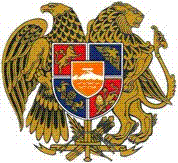 ԽՆԱՄՔԻ ԾԱՌԱՅՈՒԹՅՈՒՆՆԵՐԻ ՏՐԱՄԱԴՐՄԱՆ ՎԿԱՅԱԳԻՐN _____________ 1. Շահառուի անունը, ազգանունը, հայրանունը ____________________________________________________________________2. Ծննդյան տարեթիվը, ամիսը, ամսաթիվը ___________________________________________________________________  3. Անձնագրի (ծննդյան վկայականի) տվյալները  __________________________________________________________________ (անվանումը, սերիան, համարը, ե՞րբ և ում կողմից է տրվել) 4.Խնամքի ծառայության տեսակը ______________________________________ 5. Վկայագրի արժեքը  ______________________________________________ 6.Տրամադրման ամսաթիվը _____________ 20________թ. 7. Շահառուի կարգավիճակը_________________________________________ 8. Վկայագիրը տրամադրողի անունը, ազգանունը, ստորագրությունը _______________________________________________________________________________________________________________________________________ Սույն վկայագիրն ուժի մեջ է մինչև`______ _____________ 20______թ. Սույն վկայագիրը շահառուին տրամադրվում է ԱՆՎՃԱՐ։1.Ընթացիկ իրավիճակը և իրավական ակտի ընդունման անհրաժեշտությունը«Կյանքի դժվարին իրավիճակում հայտնված  երեխաներին, տարեցներին և հաշմանդամություն ունեցող անձանց  մատուցվող խնամքի ծառայությունները պետական վկայագրի միջոցով տրամադրելու   կարգը, վկայագրի գնային արժեքը, պետական վկայագրի ձևը հաստատելու  մասին»   Հայաստանի Հանրապետության կառավարության որոշման նախագիծը (այսուհետ` Նախագիծ) մշակվել է ելնելով սոցիալական ոլորտում իրականացվող բարեփոխումների պահանջից, ինչպես նաև պայմանավորված է կյանքի դժվարին իրավիճակում հայտնված  երեխաներին, տարեցներին և հաշմանդամություն ունեցող անձանց  մատուցվող խնամքի այլընտրանքային ծառայությունների զարգացման, դրանց որակի բարձրացման  և հասանելիության ապահովման  անհրաժեշտությամբ:2.Կարգավորման հարաբերությունների ներկա վիճակը և առկա խնդիրներըՆախարարության համակարգում գործում են կյանքի դժվարին իրավիճակում հայտնված երեխաների 16 պետական ոչ առևտրային կազմակերպություն և 6 տարեցներին և հաշմանդամություն ունեցող անձանց  մատուցվող խնամքի   ծառայություն: Վերոհիշյալ կազմակերպություններում խնամքն իրականացվում է մեծ ինստիտուցիոնալ հաստատություններում, որտեղ շահառուները հիմնականում խնամվում են մեծ խմբերով և այն հիմնական պատճառ է հանդիսանում նրանց ոչ բավարար  խնամքի իրականացման համար: Խնդիր է նաև այլընտրանքային ծառայությունների ոչ բավարար քանակը, պետության կողմից ֆինանսավորվող կազմակերպությունների հանրապետությունում առանձին մարզերում տեղակայված լինելը, որն շատ դեպքերում հասանելի չէ այլ մարզերի առավելապես այլ համայնքների համար:  Ծախսարդյունավետության գնահատման առումով ևս անհրաժեշտություն է առաջացել վերանայել ՀՀ պետական բյուջեով իրականացվող ծրագրերն սույն կազմակերպությունների ֆինանսավորմամբ իրականացվելու շրջանակները: 3.Առաջարկվող կարգավորման բնույթըՆախագծով առաջարկվում է կարգավորել Հայաստանի Հանրապետության պետական բյուջեի միջոցներով կյանքի դժվարին իրավիճակում հայտնված երեխաներին, տարեցներին և հաշմանդամություն ունեցող անաձանց (այսուհետ՝ շահառու) խնամքի ծառայությունները պետական վկայագրի միջոցով տրամադրելու հետ կապված հարաբերությունները: Պետական հավաստագրի միջոցով խնամքի ծառայությունների համար անհրաժեշտ միջոցները կտրամադրվեն ՀՀ պետական բյուջեով համապատասխան ծրագրերի իրականացման համար  հատկացված միջոցների հաշվին: Այդ նպատակով, սույն նախագծի ընդունումից հետո կներկայացվի առաջարկություն ՀՀ 2019  թվականի պետական բյուջեում համապատասխան փոփոխություն կատարելու վերաբերյալ: 2019 թվականի համար նախատեսվում է՝1. Կյանքի դժվարին իրավիճակում հայտնված երեխաներին շուրջօրյա խնամքի ծառայությունները հավաստագրի միջոցով մատուցելու համար կպահանջվի  20.037,5 հազ.դրամ դրամ (հաշվարկի հիմքում դրված է շուրջօրյա խնամքի պետական հաստատություններում մեկ խնամվողի մեկ օրվա ծախսը. գումարը հաշվարկվել է մեկ տարվա կտրվածով 10 երեխայի համար): Այսպիսով՝  շուրջօրյա խնամքի   մեկ  հավաստագրի արժեքը   (մեկ տարվա ժամկետով)  կազմում է    2.003,75 հազ.դրամ:2. Կյանքի դժվարին իրավիճակում հայտնված երեխաներին ցերեկային խնամքի ծառայությունները հավաստագրի միջոցով մատուցելու համար կպահանջվի  7.932.500 հազ.դրամ դրամ (հաշվարկի հիմքում դրված է ցերեկային խնամքի պետական հաստատություններում մեկ խնամվողի մեկ օրվա ծախսը. գումարը հաշվարկվել է մեկ տարվա կտրվածով 100 երեխայի համար): Այսպիսով՝  ցերեկային խնամքի   մեկ  հավաստագրի արժեքը   (մեկ տարվա ժամկետով)  կազմում է  793.250  հազ.դրամ:3. Տարեցների և հաշմանդամություն ունեցող անձանց շուրջօրյա խնամքի ծառայությունները հավաստագրի միջոցով մատուցելու համար կպահանջվի  204.337,8 հազ.դրամ (հաշվարկի հիմքում դրված է շուրջօրյա խնամքի պետական հաստատություններում մեկ խնամվողի մեկ օրվա ծախսը. գումարը հաշվարկվել է մեկ տարվա կտրվածով 150 անձի համար): Այսպիսով՝  շուրջօրյա խնամքի   մեկ  հավաստագրի արժեքը   (մեկ տարվա ժամկետով)  կազմում է    1. 360,4 հազ.դրամ:4. Տարեցներին և հաշմանդամություն ունեցող անձանց տնային պայմաններում հավաստագրի միջոցով խնամքի ծառայություններ մատուցելու համար կպահանջվի 13.734,0 հազ.դրամ (հաշվարկի հիմքում դրված է տնային խնամքի ծառայություններ մատուցող պետական կազմակերպությունում մեկ սպասարկվողի մեկ օրվա ծախսը. գումարը հաշվարկվել է մեկ տարվա կտրվածով  150 անձի համար): Այսպիսով՝  տնային խնամքի    մեկ  հավաստագրի արժեքը   (մեկ տարվա ժամկետով)  կազմում է    91 560 դրամ:5. Տարեցներին և հաշմանդամություն ունեցող անձանց ցերեկային ժամերին խնամքի ծառայություններ հավաստագրի միջոցով սոցիալական հոգածության ցերեկային կենտրոններում տրամադրելու համար կպահանջվի 61.437,6 հազ.դրամ (հաշվարկի հիմքում դրված է սոցիալական հոգածության ցերեկային կենտրոնում խնամքի ծառայություններ մատուցող պետական կազմակերպությունում մեկ շահառուի մեկ օրվա ծախսը. գումարը հաշվարկվել է մեկ տարվա կտրվածով  100 անձի համար): Այսպիսով՝  ցերեկային կենտրոնում խնամքի   մեկ  հավաստագրի արժեքը   (մեկ տարվա ժամկետով)  կազմում է    614 376 դրամ:4.Նախագծի մշակման գործընթացում ներգրավված ինստիտուտները և անձինքՆախագիծը մշակվել է Հայաստանի Հանրապետության աշխատանքի և սոցիալական հարցերի նախարարության  կողմից:5.    5.Ակնկալվող արդյունքըՀՀ կառավարության որոշման ընդունմամբ՝ 1. Կկարգավորվի Հայաստանի Հանրապետության պետական բյուջեի միջոցներով կյանքի դժվարին իրավիճակում հայտնված երեխաներին, տարեցներին և հաշմանդամություն ունեցող անձանց (այսուհետ՝ շահառու) խնամքի ծառայությունները պետական վկայագրի միջոցով տրամադրելու հետ կապված հարաբերությունները2. Կապահովվի կյանքի դժվարին իրավիճակում հայտնված երեխաներին, տարեցներին և հաշմանդամություն ունեցող անձանց իրավունքների և շահերի պաշտպանությունը:հ/հԱռաջարկության հեղինակը, գրության ամսաթիվը, գրության համարըԱռաջարկության բովանդակությունըԵզրակացությունԿատարված փոփոխությունը1.2.3.4.5.1.ՀՀ տարածքային կառավարման և զարգացման նախարարություն21.12.2018թ N 01/15.2/10011-18Նախագծի վերաբերյալ ՀՀ տարածքային կառավարման և զարգացման նախարարությունն առաջարկություններ և դիտողություններ չունիԸնդունվել է ի գիտություն:2.ՀՀ առողջապահության նախարարություն201.12.2018թ N ԱԱ/11.2/18614-18Որոշման նախագծի վերաբերյալ դիտողություններ ու առաջարկություններ չկան:Ընդունվել է ի գիտություն:3.ՀՀ ֆինանսների նախարարություն20.12.2018թ N 01/9-1/23721-18Նախագծով առաջարկվում է կյանքի դժվարին իրավիճակում հայտնված երեխաներին, տարեցներին և հաշմանդամություն ունեցող անձանց մատուցվող խնամքի ծառայությունները տրամադրել պետական վկայագրերի միջոցով: Այդ կապակցությամբ առաջարկում ենք Նախագծի հիմնավորումը լրացնել վերջինիս կիրառման հետ կապված միջազգային փորձի ուսումնասիրության առումով: Ընդունվել է ի գիտություն:4.Մարդու իրավունքների պաշտպան26.12.2018թ N  02/13.5/6992-18Կառավարության որոշման նախագծի վերաբերյալ նկատառումներ չկանԸնդունվել է ի գիտություն5.ՀՀ արդարադատության նախարար17.01.2018թ N  02/14/795-19Նախագծի նախաբանում նորմատիվ իրավական ակտի ընդունման հիմք է նշված «Սոցիալական աջակցության մասին» ՀՀ օրենքի /այսուհետ՝ օրենք/ 13-րդ հոդվածի 12-րդ մասը և 21-րդ հոդվածի 1-ին մասի 4-րդ կետը, որոնց համաձայն Հայաստանի Հանրապետության կառավարությունը սահմանում է խնամքի տրամադրման կարգը և պայմանները ու հաստատում է սոցիալական ծառայությունների տրամադրման կարգերը: Օրենքի 8-րդ հոդվածի 1-ին մասի 5-րդ կետի համաձայն հիմնական սոցիալական ծառայություն է համարվում խնամքը, որի տրամադրման կարգը և պայմանները սահմանվել է ՀՀ կառավարության 2015 թվականի  սեպտեմբերի 25-ի N 1112-Ն որոշմամբ: ՀՀ Սահմանադրության 6-րդ հոդվածի 2-րդ մասի համաձայն «Սահմանադրության և օրենքների հիման վրա և դրանց իրականացումն ապահովելու նպատակով Սահմանադրությամբ նախատեսված մարմինները կարող են օրենքով լիազորվել ընդունելու ենթաօրենսդրական նորմատիվ իրավական ակտեր»: Իսկ « Նորմատիվ իրավական ակտերի մասին» ՀՀ օրենքի 13-րդ հոդվածի 1-ին մասի համաձայն. «Ենթաօրենսդրական նորմատիվ իրավական ակտն ունենում է նախաբան, որում նշվում է օրենսդրական իրավական ակտի հոդվածը կամ մասը, որը ներառում է Սահմանադրության 6-րդ հոդվածի 2-րդ մասով սահմանված լիազորող նորմեր»: Այդ առումով նախագիծը չի համապատասխանում հիշյալ իրավական ակտերի պահանջներին:Ընդունվել, կատարվել է համապատասխան  փոփոխություն:Նախաբանով  հիմք է ընդունվել «Սոցիալական աջակցության մասին» Հայաստանի Հանրապետության օրենքի 8-րդ հոդվածի 9-րդ մասը: